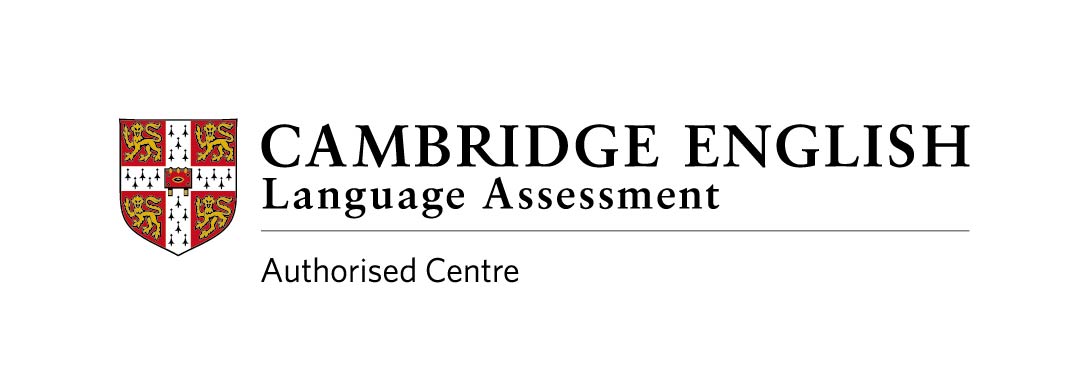 Рабочая программа учебного предмета«АНГЛИЙСКИЙ ЯЗЫК, ПОДГОТОВЬСЯ!»5 класс, базовый уровень 2016СОДЕРЖАНИЕ1. Пояснительная записка2. Цели программы3. Общая характеристика предмета4. Описание места учебного предмета в учебном плане5. Система оценки достижения результатов в ходе реализации данной программы6. Планируемые результаты освоения программы учащимися7. Учебно-тематический план   7.1. Приложение 18. Учебно-методическое и материально-техническое обеспечение учебного  процесса            9. Список литературыПОЯСНИТЕЛЬНАЯ ЗАПИСКА            Предлагаемая рабочая программа составлена на основе       1. Федерального закона Российской Федерации от 13 июля 2015 г. N 238-ФЗ «Об образовании в Российской Федерации»      2.  Приказа Министерства образования и науки РФ от 23 июня 2015 г. N 609 "О внесении изменений в федеральный компонент государственных образовательных стандартов начального общего, основного общего и среднего (полного) общего образования, утвержденный приказом Министерства образования Российской Федерации от 5 марта 2004 г. N 1089"      3.  Примерной программы по иностранному языку для 5  классов.      4. Авторской программы Joanna Kosta, Melanie Williams, Prepare! 1, Cambridge University press, 2015            В настоящее время сложно представить себе участие России в международных процессах с развитыми и развивающимися странами, без освоения иностранного языка, а именно английского.Современным учащимся нужны не только практические языковые знания, но и осведомленность о поликультурном мире, так как повышаются требования к владению учащимися английским языком в форме комплексной коммуникативной компетенции, которая, в свою очередь, обеспечивает эффективное общение и межкультурное взаимодействие.Для успешной дальнейшей жизни сегодняшних школьников знание и совершенствование английского языка крайне важно. Под знанием понимается дальнейшее совершенствование компонентов коммуникативной компетенции учащихся, формирование профильных и профессионально ориентированных языковых знаний на последующих этапах образования.Большое значение для учащихся средней школы в настоящее время приобретает совершенствование коммуникативных навыков устного и письменного общения, чтения и понимания английской речи на слух путем расширения их лексического запаса, а также совершенствования и оттачивания грамматических навыков. В соответствии с положениями ФГОС, решение задач, поставленных перед школьным образовательным курсом по английскому языку, будет неполным без решения как учебных, так и воспитательных, образовательных и развивающих задач. Для этого необходимо не только формировать у учащихся компоненты коммуникативной компетенции, но и уделять внимание их нравственному становлению, расширять кругозор, укреплять интерес к учению и способствовать совершенствованию интеллекта, опираясь на такие требования к программе, как личностные, включающие готовность и способность обучающихся к саморазвитию и личностному самоопределению, метапредметные, включающие освоенные обучающимися межпредметные понятия и универсальные учебные действия и предметным,  включающие освоенные обучающимися в ходе изучения учебного предмета умения, специфические для данной предметной области. Учащиеся средней школы, изучающие английский язык, овладевают всё более сложными языковыми функциями, демонстрируя способность вариативного выражения мысли с правильным грамматическим оформлением устного и письменного высказывания. Они учатся способам выразительного описания предметов и изображений, последовательному изложению событий, логическому рассуждению. В центре их внимания оказываются сходства и различия между русским (родным) и английским языком. У учащихся развиваются общие учебные умения, тренируется способность извлекать информацию из текста, формируются эффективные учебные стратегии.   В учебной деятельности реализуется интегративный подход, в соответствии с которым на уроках и в самостоятельной работе решаются комплексные задачи обучения, воспитания, образования и развития учащихся. Именно комплексная направленность обучения позволяет решать педагогические задачи прагматического характера, готовя учащихся к умелому функционированию в реальном мире.  Предлагаемая рабочая программа предназначена для 5 класса общеобразовательных учреждений и школ, и составлена в соответствии с требованиями Федерального государственного образовательного стандарта основного общего образования, с учётом концепции духовно-нравственного воспитания и планируемых результатов освоения основной образовательной программы.ЦЕЛИ ПРОГРАММЫВ современной школе учебный предмет «Английский язык» является средством познания языка и культуры других народов и стран, способом более глубокого осмысления родного языка, предопределяет цель обучения английскому языку как одному из языков международного общения.В соответствии с государственным стандартом основного общего образования изучение иностранного языка в основной школе направлено на формирование и развитие коммуникативной компетенции, понимаемой как способность личности осуществлять межкультурное общение на основе усвоенных языковых и социокультурных знаний, речевых навыков и коммуникативных умений, в совокупности ее составляющих — речевой, языковой, социокультурной, компенсаторной и учебно-познавательной компетенций. Речевая компетенция — готовность и способность осуществлять межкультурное общение в четырех видах речевой деятельности (говорении, аудировании, чтении и письменной речи).Языковая компетенция — готовность и способность применять языковые знания (фонетические, орфографические, лексические, грамматические) и навыки оперирования ими для выражения коммуникативного намерения в соответствии с темами, сферами и ситуациями общения, отобранными для общеобразовательной школы; владение новым по сравнению с родным языком способом формирования и формулирования мысли на изучаемом языке.Социокультурная компетенция — готовность и способность учащихся строить свое межкультурное общение на основе знания культуры народа страны изучаемого языка, его традиций, менталитета, обычаев в рамках тем, сфер и ситуаций общения, отвечающих опыту, интересам и психологическим особенностям учащихся на разных этапах обучения; сопоставлять родную культуру и культуру страны/стран изучаемого языка, выделять общее и различное в культурах, уметь объяснить эти различия представителям другой культуры, т. е. стать медиатором культур, учитывать социолингвистические факторы коммуникативной ситуации для обеспечения взаимопонимания в процессе общения.Компенсаторная компетенция — готовность и способность выходить из затруднительного положения в процессе межкультурного общения, связанного с дефицитом языковых средств, страноведческих знаний, социокультурных норм поведения в обществе, различных сферах жизнедеятельности иноязычного социума.Учебно-познавательная компетенция —готовность и способность осуществлять автономное изучение иностранных языков, владение универсальными учебными умениями, специальными учебными навыками и умениями, способами и приемами самостоятельного овладения языком и культурой, в том числе с использованием современных информационных технологий.Образовательная, развивающая и воспитательная цели обучения английскому языку в данном УМК реализуются в процессе формирования, совершенствования и развития коммуникативной компетенции в единстве ее составляющих.Развитие и воспитание у школьников понимания важности изучения иностранного языка в современном мире и потребности пользоваться им как средством межкультурного общения, познания, самореализации и социальной адаптации дает возможность воспитывать гражданина, патриота своей страны, развивать национальное самосознание, а также способствует взаимопониманию между представителями различных сообществ.Достижение школьниками основной цели обучения английскому языку способствует их развитию как личностей. Участвуя в диалоге культур, учащиеся развивают свою способность к общению. Они формируют дружелюбное и толерантное отношение к ценностям иных культур, вырабатывают оптимизм  и выраженную личностную позицию в восприятии мира, в развитии национального самосознания на основе знакомства с жизнью своих сверстников в других странах, с образцами зарубежной литературы разных жанров, с учетом достигнутого обучающимися уровня иноязычной компетентности. У них появляется способность к анализу, пониманию иных ценностей и норм поведения, к выработке адекватной реакции на то, что не согласуется с их убеждениями. Овладение английским языком, и это должно быть осознано учащимися, в конечном счете ведет к развитию более глубокого взаимопонимания между народами, к познанию их культур, а на этой основе — к более глубокому осмыслению культурных ценностей и специфики своей культуры и народа, ее носителя, его самобытности и места собственной личности в жизни социума. Также создается основа для формирования интереса к совершенствованию достигнутого уровня владения английским языком, в том числе на основе самонаблюдения и самооценки, к изучению второго/третьего иностранного языка, к использованию иностранного языка как средства получении информации, позволяющей расширять свои знания в других предметных областях.Таким образом, главные цели курса соответствуют тому, что зафиксировано в этом плане в федеральном государственном образовательном стандарте основного общего образования по иностранному языку, а сам курс полностью соответствует новому Федеральному базисному учебному плану и примерным программам по английскому языку для основного общего образования.Предлагаемый курс также отвечает требованиям европейских стандартов. Он ориентирован в большей степени на общеевропейские компетенции владения иностранным языком.Все вышесказанное свидетельствует о полном соответствии целей и задач курса, тематики и результатов обучения требованиям основных федеральных документов.ОБЩАЯ ХАРАКТЕРИСТИКА УЧЕБНОГО ПРЕДМЕТАПредлагаемая программа отвечает требованиям европейских стандартов (Common European Framework – Общеевропейские компетенции владения иностранным языком). Учитывая данное положение, учащиеся становятся участниками процесса, организуемого Советом Европы, по повышению качества общения между европейцами – носителями разных языков и культур. Это позволит им лучше понимать друг друга, свободнее общаться, приведет к более тесному сотрудничеству.Данный курс предназначен для учащихся 5 классов основной школы, изучающих английский язык со второго класса. При этом важным условием для обучения является организация адресного, индивидуализированного, дифференцированного подхода к обучению языку.Программа базируется на таких методологических подходах к обучению иностранным языкам, как: коммуникативно-когнитивный, личностно ориентированный и деятельностный. Главные цели курса полностью соответствуют ФГОС основного общего образования по иностранному языку.При создании программы учитывались психологические особенности данной возрастной группы учащихся. Это нашло отражение в выборе учебных тем, содержании текстов, форме заданий, видах работы, учебных технологиях и заданиях.Для реализации целей и задач применяются разнообразные формы организации рабочего процесса: фронтальная, коллективная, групповая, парная, индивидуальная. Учащиеся участвуют в таких видах деятельности, как ролевая игра, интервьюирование одноклассников, предлагается принимать решения, работая в команде. Учащиеся планируют свою монологическую речь в виде сообщения по заданной проблеме, создают проекты и их презентации.Данная программа предусматривает внеурочную систему организации учебного процесса с использованием современных компьютерных технологий. Формами контроля учащихся являются промежуточные итоговые работы по всем видам речевой деятельности. После каждой четвертой  темы, учащимся предлагается пройти промежуточный  тест в рубрике Review. Формами учета достижений является урочная деятельность (ведение тетрадей, справочников, словарей, анализ текущей успеваемости).ОПИСАНИЕ МЕСТА УЧЕБНОГО ПРЕДМЕТА В УЧЕБНОМ ПЛАНЕРабочая программа разработана в соответствии с требованиями Федерального государственного образовательного стандарта второго поколения (ФГОС) и примерной программы среднего общего образования по иностранному языку для 5-х классов. Данная программа реализует принцип непрерывного образования по английскому языку, что соответствует современным потребностям личности и общества. Программа составлена для реализации курса английского языка (в 5-м классе), который является дополнением к основной образовательной программе по английскому языку со 2 по 11 класс.При 34 учебных неделях, общее количество часов на изучение английского языка составит 68 часов в год (в том числе, количество часов для проведения контрольных работ, что составляет 2 академических часа в неделю).СИСТЕМА ОЦЕНКИ ДОСТИЖЕНИЯ РЕЗУЛЬТАТОВ В ХОДЕ РЕАЛИЗАЦИИ ДАННОЙ ПРОГРАММЫОбеспечение качества внеурочной деятельности достигается через использование современных методических подходов, технологий и соответствующих приемов обучения, через методически грамотную организацию процесса обучения и профессиональное развитие преподавателей. Оценить результат внеурочной деятельности можно по следующим критериям:1. Индивидуальная оценка каждого учащегося на основании рассмотрения каждого портфолио. Руководитель учреждения выбирает экспертную комиссию, которая переводит полученные результаты в баллы. На общешкольном собрании объявляются результаты с награждением учащихся, набравших максимальное количество баллов по всем направлениям и набравших максимальное количество баллов по отдельным направлениям внеурочной деятельности;2. Отчёт преподавателя по коллективному результату группы. Отчёт методиста, заведующего учебной частью, посетившего одно или несколько занятий.Задачей преподавателей является обеспечение высокой эффективности педагогического процесса, развитие у учащихся самостоятельности, инициативы, творческих способностей детей. В ходе работы преподаватель по необходимости может прибегать к применению дополнительных материалов, как например, материалы с официального сайта www.cambridge.org.В качестве дополнительного стимула для изучения английского языка, учащимся может быть предложено сдать Кембриджский экзамен по английскому языку, разработанный специально для учеников в возрасте от 7 до 12 лет. После сдачи такого экзамена учащиеся получают Кембриджский сертификат, с отметкой о развитии у них таких навыков и умений как Говорение, Слушание, Чтение и Письмо. Получив такой сертификат, учащийся и его родители могут увидеть прогресс в обучении ребенка, также он станет наградой для ученика за его работу и старание в изучении английского языка.Преподавателю может увидеть прогресс своих учеников, проводя творческие и проектные работы, поощряя учащихся к рефлексии. ПЛАНИРУЕМЫЕ РЕЗУЛЬТАТЫ ОСВОЕНИЯ ПРОГРАММЫ  УЧАЩИМИСЯ          В коммуникативной сфере (т. е. владении иностранным языком как средством общения) :ГоворениеДиалогическая речь в 5 классе продолжает развитие таких речевых умений, как умение  вести диалог этикетного характера, диалог- расспрос, диалог побуждение к действию, при этом по сравнению с начальной школой усложняется предметное содержание речи, увеличивается количество реплик, произносимых школьниками в ходе диалога, становится более разнообразным языковое оформление речи. Ученик научится также взаимодействовать в группе со сверстниками, формулировать собственное мнение и позициюОбъем диалога  до 4 реплик.Монологическая речь. Развитие монологической речи в 5 классе предусматривает овладение следующими умениями:- кратко высказываться о фактах и событиях, используя такие коммуникативные типы речи как описание, повествование и сообщение;- передавать содержание, основную мысль прочитанного с  опорой на текст;- делать сообщение в связи с прочитанным/прослушанным текстом. Объем монологического высказывания – до 8 фраз.Восприятие на слухДальнейшее развитие и совершенствование восприятия и понимания на слух аутентичных аудио- и видеотекстов с разной глубиной проникновения в их содержание (с пониманием основного содержания, с выборочным пониманием и полным пониманием текста) в зависимости от коммуникативной задачи и функционального типа текстаПри этом предусматривается развитие умений:-выделять основную мысль в воспринимаемом на слух тексте;-выбирать главные факты, опуская второстепенные;-выборочно понимать необходимую информацию в сообщениях прагматического характера с опорой на языковую догадку, контекст.Время звучания текстов для аудирования – до 2-х минут.ЧтениеУмение читать и понимать тексты с различной глубиной и точностью проникновения в их содержание (в зависимости от вида чтения): с пониманием основного содержания (ознакомительное чтение); с полным пониманием содержания (изучающее чтение); с выборочным пониманием нужной или интересующей информацией (поисковое/просмотровое чтение).Чтение с пониманием основного содержания текста – осуществляется на несложных аутентичных текстах с ориентацией на предметное содержание, выделяемое в 5 классах, включающих особенности быта, жизни, культуры стран изучаемого языкаОбъем текстов для чтения – до 300 словЧтение с полным пониманием текста осуществляется на несложных аутентичных текстах, построенных в основном на изученном языковом материале. С использованием различных приемов смысловой переработки текстов (языковой догадки, выборочного перевода) и оценки полученной информации.Объем текстов для чтения до – 250 слов.Чтение с выборочным пониманием нужной или интересующей  информации осуществляется на  несложных аутентичных текстах разных жанров и предполагает умение просмотреть текст или несколько коротких текстов и выбрать информацию которая необходима или представляет интерес для обучающихся.Объем текстов для чтения -  до 250 словПисьменная речьОвладение письменной речью предусматривает развитие следующих умений:- делать выписки из текста;- писать короткие поздравления с днем рождения, другими праздниками, выражать пожелания  (объемом до 30 слов, включая адрес).- писать личное письмо с опорой на образец (расспрашивать адресата о его жизни, делах, сообщать тоже о себе, выражать благодарность, просьбы). Объем личного письма до 50 слов, включая адрес.Языковые знания и навыкиГрафика и орфографияЗнание правил чтения и орфографии и навыки их применения на основе изучаемого лексико-грамматического материала.Фонетическая сторона речиНавыки адекватного произношения и различения на слух всех звуков изучаемого иностранного языка в потоке речи, соблюдение правильного ударения и интонации в словах и фразах, ритмико-интонационные навыки произношения различных типов предложений.Лексическая сторона речиРасширение объема лексического минимума, обнаруживающихся в новых темах, проблемы и ситуации общения. К 500 лексическим единицам усвоенным в начальной школе, добавляется около 150 новых лексических единиц, включающих устойчивые словосочетания, лексические единицы по темам, реплики – клише речевого этикетаЗнания основных способов словообразования:аффиксации:числительные с суффиксами – teen (nineteen), - ty (sixty), -th (fifth) словосложения: существительное +существительное (policeman) конверсии (образование существительных от неопределенной формы глагола – to change – change).Грамматическая сторона речиРасширение объема значений грамматических средств, изученных в начальной школе, и овладение новыми грамматическими явлениями.Знание признаков и навыки распознавания и употребления в речи нераспространенных и распространенных простых предложений, в том числе с несколькими обстоятельствами, следующими в определенном порядке; предложения с начальным It и с начальным There + to be; предлжения с оборотом места there is/ there are; сложноподчиненных предложений с сочинительными союзами, and, but, or; сложноподчиненные  предложения с союзами и союзными словами  why, which, that,  because, than, so; всех типов вопросительных предложений (общий, специальный вопросы в Present Simple, Present Progressive, Past Simple.Знание признаков и употребления в речи правильных и неправильных глаголов в наиболее употребительных формах действительного залога в изъявительном наклонении (Present, Past, Present Progressive);  модальных глаголов.Распознавать и употреблять  в речи определенного, неопределенного и нулевого артиклей; неисчисляемых и исчисляемых существительных (a tomato, water) существительных; существительных в функции прилагательного (art gallery), степеней сравнения прилагательных, в том числе образованных не по правилу (good- better-the best); личных местоимений в именительном (my) и объектном (me) падежах. А также  абсолютную форме (mine); неопределенные местоимения (some, any); вопросы с исчисляемыми и неисчисляемыми существительными с how much/ how many; количественные числительные свыше 100; порядковых числительных свыше 20.Социокультурные знания и уменияУчащиеся научатся  осуществлять межличностное и межкультурное общение, используя знания элементов речевого  поведенческого этикета  в англоязычной среде в условиях проигрывания реальных ситуаций общения «В семье», «В школе», «Проведение досуга», узнают факты о странах изучаемого языка.  Также в ходе реализации данной программы учащиеся учатся писать свое имя и фамилию, имена и фамилии своих родственников и друзей на английском языке, правильно оформлять адрес на английском языке.Компенсаторные уменияВ сфере компенсаторных умений учащиеся овладевают следующими навыками:-переспрашивать, просить повторить, уточняя значение незнакомых слов;-использовать в качестве опоры при собственных высказываниях ключевые слова, план к тексту, тематический словарь и т. д.;-прогнозировать содержание текста на основе заголовка, предварительно поставленных вопросов;-догадываться о значении незнакомых слов по контексту, по используемым собеседником жестам и мимике;-использовать синонимы, антонимы, описания явления, объекта при дефиците языковых средств.     Также  у учащихся 5 класса формируются  навыки работы со справочным материалом, англо-русским, русско-английским словарем, интернет-ресурсами, литературой, необходимой для участия в проектной деятельности.Приложение 1УЧЕБНО-ТЕМАТИЧЕСКИЙ ПЛАН           Класс: 5    базовый уровеньКоличество часов на учебный год: 68       в неделю: 2Планирование составлено на основе авторского учебно – методического комплекса «Prepare 1» (авторы:Joanna Kosta, Melanie Williams, 2015).УЧЕБНО-МЕТОДИЧЕСКОЕ И МАТЕРИАЛЬНО-ТЕХНИЧЕСКОЕ ОБЕСПЕЧЕНИЕ ОБРАЗОВАТЕЛЬНОГО ПРОЦЕССАФГОС предполагает приоритет личностно-ориентированного подхода к процессу обучения, развитие у учащихся широкого комплекса общих учебных и предметных умений, овладение способами деятельности, формирующими познавательную, коммуникативную компетенции. Материально-техническое обеспечение учебного процесса должно быть достаточным для эффективного решения этих задач и подчиняться следующим требованиям:природосообразность обучения школьников (организация опыта чувственного восприятия, наглядность обучения);создание материально-технической поддержки процесса обучения, развития и воспитания младших школьников;создание условий для организации практической (наблюдений, моделирования и пр.) и элементарной художественной деятельности (рисования, музицирования, театральной деятельности и др.) школьников.Информационно-коммуникативные средства-УМК “Prepare 1” (книга для учащихся и рабочая тетрадь);-Книга для учителя;-Двуязычные словари;-Географические карты;-Тетради;Технические средства обучения-CD- диски к УМК;-CD/DVD проигрыватели;-Интерактивная доска;-Компьютер;-Настенная доска с набором приспособлений для крепления картинок;-Наглядно-дидактический материал;-Раздаточные материалы;-Дополнительные материалы к УМК;-Календарно-тематические планы;Оборудование класса-Ученические столы двухместные с комплектом стульев;-Стол учительский с тумбой;-Шкафы для хранения учебников, дидактических материалов, пособий и пр.Перечень литературы:1. «Prepare 1» (авторы:Joanna Kosta, Melanie Williams, 2015 (основной учебник);2. «Prepare 1» (авторы:Joanna Kosta, Melanie Williams, 2015 (рабочая тетрадь);3. «Prepare 1» (авторы:Joanna Kosta, Melanie Williams, 2015 (книга для учителя)4.  Федерального закона Российской Федерации от 13 июля 2015 г. N 238-ФЗ «Об образовании в Российской Федерации»5. ФГОС основного общего образования;6. Примерные рабочие программы по английскому языку для 5 класса.7. Интернет-ресурсы:7.1.http://www.fgos-kurgan.narod.ru/norm_federal.htm 7.2.http://nsportal.ru/npo-spo/obrazovanie-i-pedagogika/library/2014/02/17/fgos-i-vneurochnaya-deyatelnost 7.4.http://www.fgos-kurgan.narod.ru/metod_mater_federal.htm 7.5.http://www.openclass.ru/node/417370 №Наименование разделовХарактеристика учебной деятельности учащихсяВсегочасовИз них№Наименование разделовХарактеристика учебной деятельности учащихсяВсегочасовПроектные уроки11В классной комнате. Числительные. Дни недели, Предметы в классе. Цвета, месяцы.- Повторяют названия букв английского алфавита, количественных числительных.- Изучают названия дней недели, месяцев, названия предметов в классной комнате, цветов.- Учатся использовать указательные местоимения.3322Все обо мне. Новые друзья. Страны, национальности- Называют свой возраст и возраст других людей- представляют себя и других людей, приветствуются и прощаются с употреблением формул речевого этикета, принятых в стране изучаемого языка.- говорят, откуда родом и разучивают вопросы на эту тему.- Учатся употреблять глагол to be, личные местоимения3333Семья. Члены моей семьи. Прилагательные, описывающие мои чувства и эмоции- Учатся рассказывать о себе, своей семье, друзьях- Учатся использовать притяжательные местоимения, глагол to be в кратких ответах33Проект. Все о Великобритании (1ч.)44Мой дом. Комнаты и предметы в доме.  - Учатся воспринимать на слух и понимать основное содержание несложных аутентичных текстов с опорой на картинки- Учатся использовать оборот места для описания местоположения предметов в квартире, доме.- Учатся работать в паре с партнёром и слушать его, рассказывают о нахождении предметов своем доме.- Пишут о доме своего партнера- Учатся использовать глагол have got в утвердительных предложениях.3355Мои любимые вещи.- Повторяют глагол have got,- Учатся использовать отрицательную и положительную форму глагола have got.- Учатся читать и понимать основное содержание несложных аутентичных текстов, содержащих некоторое количество неизученных языковых явлений.- Учатся догадываться о значении незнакомых слов по контексту.34Проект. География: континенты и население (1ч.)66Да, мы это можем! Человеческие способности. Части тела-Учатся использовать модальный глагол can.- Учатся читать и понимать небольшие аутентичные тексты и отвечать на вопросы по ним.3377Потехе час! Любимая еда- Узнают понятия исчисляемых и неисчисляемых существительных, some, any.- Учатся воспринимать на слух детализированную информацию и соотносить ее с условием задания.- Учатся использовать время дня и предлоги времени.- Пишут приглашение на свою вечеринку с указанием дня, даты, времени и места.33Проект. Все о культуре. Праздники в США (1ч.)88Отличное самочувствие. Спорт и здоровье.   - Учатся использовать глагол like+gerund, don’t like+gerund.- Учатся говорить на тему любимой спортивной деятельности.- Пишут о своих напарниках – чем они любят или не любят заниматься.- Учатся читать и понимать небольших несложных аутентичных текстов.- Учатся использовать объектные местоимения.3399То, что мы делаем каждый день. Дополнительные кружки. Занятия дома.- Умение понимать основную мысль в воспринимаемом на слух тексте.- Учатся использовать настоящее продолженное время.- Пишут блог о себе34Проект. Роботы (1ч.)110Мой день. Расписание- Сопоставляют информацию, полученную из восприятия на слух с прочитанного.- Учатся использовать настоящее простое время.- Пишут о своих напарниках, что они делают по утрам перед школой.- Учатся работать с вопросами к тексту33111Все о школе. Школьные предметы- Учатся использовать задавать вопросы в простом настоящем времени.- Воспринимают на слух и понимают детализированную информацию.- Повторяют исчисляемые и неисчисляемые существительные.- Используют исчисляемые и неисчисляемые сущ-ные в вопросительных предложениях с how much и how many, слова-связки and, but, also.33Проект. Школы дистанционного обучения (1ч.)112Слава. Развлечения. Многосложные слова- Читают и понимают аутентичные небольшие тексты как  с ранее изученным материалом, так и с частично новым языковым материалом.- Учатся использовать в речи наречия частоты, специальных вопросов.- Пишут краткое письмо известному человеку с целью узнать как можно больше информации.33113Трудовые будни. Работа- Понимают и используют в сравнении две речевые конструкции: настоящее простое и настоящее продолженное время.- Учатся использовать имя существительное, образованное от глагола с помощью суффикса, модальный глагол can в просьбах и разрешениях.- Говорят пять предложений о себе с использованием ранее изученного лексического и грамматического материала.34Математический проект. Денежные единицы различных стран (1ч.)114Интересные места и достопримечательности- Повторяют оборот места.- Учатся использовать неопределенные артикль, предлоги места, имя прилагательное.- Учатся читать и понимать несложные аутентичные тексты, построенные в основном на изученном языковом материале.-Описывают свое любимое место в городе с использованием прилагательных.33115Время вне дома. Выезд на пикник- Учатся использовать причинно-следственные придаточные предложения.- Описывают картинку.- Учатся предлагать свои идеи.- Читают и понимают аутентичные вырезки из реклам и объявлений.33Проект. Культурология: важные достопримечательности по всему миру (1ч.)116Одежда. Описание людей- Учатся использовать окончание мн. числа имен существительных.- Описывают различия на двух картинках.- Учатся описывать людей.33117Покупки. Цены- Выражают свои желания и потребности.- Учатся говорить о стоимости вещей.34Проект. Музыка (1ч.)118Сравнения- Учатся использовать сравнения прилагательных.- Описывают картинку, использую только что изученный грамматический материал.33119Погода. Прогноз погоды и температура. Кемпинг- Говорят о погоде, используя местоимение it.- Учатся использовать предлоги with, for, until.- Пишут открытку другу с описанием своего отдыха.33Проект. Все о Канаде и ее символе (1ч.)120Путешествия. Вещи необходимые для путешествия- Учатся использовать прошедшее простое время. Глагол was/were.33221Русская сказка. Летучий корабль- Учатся использовать прошедшее простое время. Правильные и неправильные глаголы.- Рассказывают свою любимую сказку в прошедшем времени.34Проект. Живопись и ее перспективы (1ч.)Итого:68ч.